What’s in Your Schema?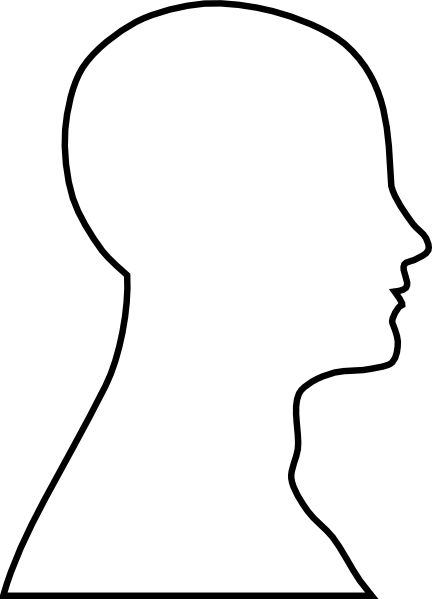 